Национална здравноосигурителна каса – РЗОК-Пловдив, на основание чл.10а, ал.2 от ЗДСл, във връзка чл.14, ал.1 и ал.2 от Наредбата за провеждане на конкурсите за държавни служители и Заповед № РД-09-276 от 07.03.2016 година на Управителя на НЗОКОБЯВЯВА КОНКУРСЗА  ДЛЪЖНОСТ СТАРШИ ЕКСПЕРТ(ЕДНА  ЩАТНА  БРОЙКА)в отдел „Правно обслужване, европейски регламенти и международни спогодби, обжалване и комуникации”, дирекция „Администриране и правно обслужване на дейността” с месторабота в гр. Пловдив, при следните условия:Минимални изисквания, предвидени в нормативните актове за заемане на конкурсната длъжност: образование: Висше;образователно- квалификационна степен: Бакалавър;професионален опит – 1 /една/ година;или минимален ранг за  заемане на длъжността: V младши.2. Предпочитани специалности, по които е придобито образованието: „Здравни грижи”, „Връзки с обществеността”, „Публична администрация”, „Медицина”,”Право”.3. Специфични изисквания за конкурсната длъжност: няма4. Допълнителни изисквания за заемане на длъжността, съгласно утвърдена длъжностна характеристика:компютърна грамотност – World, Excel, Internet5. Начин за провеждане на конкурса:тест;интервю.6. Необходими документи, които кандидатите следва да представят за участие в  конкурса:заявление за участие в конкурс /Приложение № 2 от Наредбата за провеждане на конкурсите за държавни служители (НПКДС)/;декларация по чл.17, ал.2, т.1 от НПКДС;копие от документи за придобита образователно – квалификационна степен и допълнителни квалификации;копие на документи удостоверяващи продължителността и областта на професионалния опит. в случай, че кандидатът притежава съответния ранг за изпълнението на длъжността, представя заверено копие от служебна книжкакопия от други документи по преценка на кандидата.7. Документите следва да бъдат представени лично или чрез упълномощено лице с нотариално заверено пълномощно в 10 дневен срок от публикуване на обявлението в сградата на РЗОК-Пловдив, всеки работен ден от 8.30 до 12.30 часа и от 13.00 до 17.00 часа. Краен срок за подаване на документите до 17.00 часа на 21.03.2016  година включително.8. Списъците и други съобщения във връзка с конкурса ще се обявяват на интернет  страницата на НЗОК и на информационното табло в сградата на РЗОК-Пловдив, ул. „Христо Чернопеев” 20, лице за контакт: Илиана Иванова – ст. експерт, тел. 032/603004 и Теменужка Маневска – гл. експерт, тел. 032/603055.9. Описание на длъжността: Осъществява дейност по предоставяне на информация за правата и задълженията на ЗОЛ, която обхваща превенцията и промоцията на здравето; даване на консултации на гражданите за лекарствените продукти, медицинските и дентални дейности по НРД, заплащани частично или напълно от НЗОК; разглеждане на молби, жалби, оплаквания, запитвания, предложения на здравноосигурени лица и изпълнители на медицинска помощ; отговор на актуално зададени въпроси на граждани по интернет; осъществяване на връзки с институции като БЛС, БЗС, РЗИ, НОИ, НАП, ТЕЛК и др. 10. Размер на основната заплата определена за длъжността от 420 до1900 лв.Образци на заявление за участие в конкурс и декларация по чл.17, ал.2, т.1 от НПКДС могат да се изтеглят от http://www.nhif.bg/.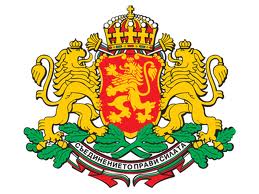 РЕПУБЛИКА БЪЛГАРИЯНАЦИОНАЛНА ЗДРАВНООСИГУРИТЕЛНА КАСА